Le date delle Prove INVALSI 2021Sono state pubblicate le date delle Prove INVALSI 2021, che si svolgeranno da marzo a maggio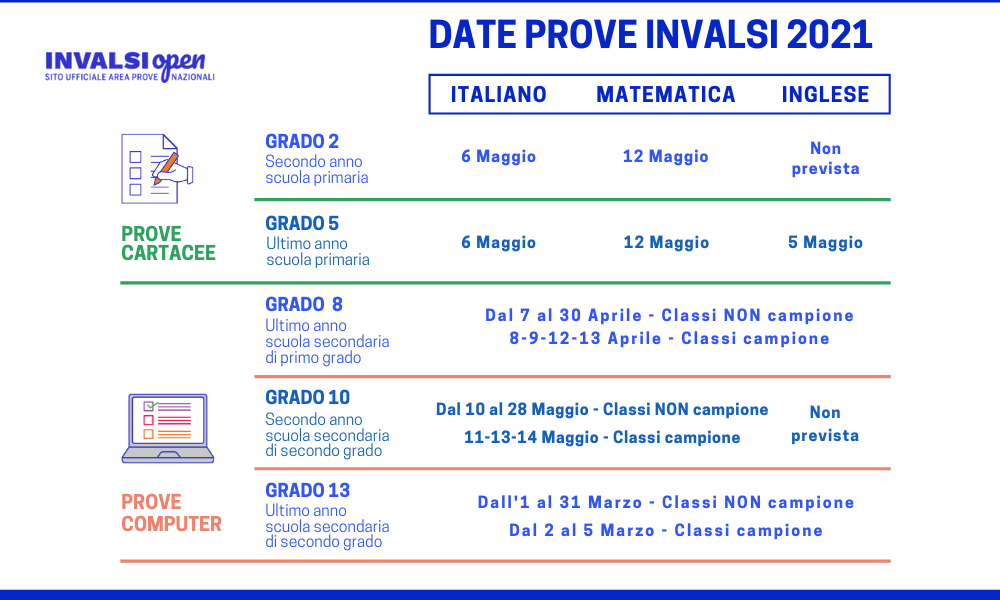 